Mesure CM1/CM2 - Les masses 1Atelier 1Sensations et balance RobervalMesure CM1/CM2 - Les masses 1Atelier 2Balance Roberval et masses marquéesMesure CM1/CM2 - Les masses 1Atelier 3Balance électroniqueMesure CM1/CM2 - Les masses 1 CorrigéAtelier 1Atelier 2Atelier 3Mesure CM1 - Les masses 2Sur ton cahier, recopie et complète les phrases suivantes en choisissant la bonne unité parmi les unités suivantes :milligramme / gramme / kilogramme / quintal / tonneUn chat pèse 4 ...Un ballon de foot pèse 450 ...Une moto pèse 2 ...Un grain de sable pèse 90 ...Un enfant de huit ans pèse 32 ...Un stylo pèse 6 ...Une poule pèse 2 300 ...Un ours blanc pèse 5 ...Mesure CM1 - Les masses 2Sur ton cahier, recopie et complète les phrases suivantes en choisissant la bonne unité parmi les unités suivantes :milligramme / gramme / kilogramme / quintal / tonneUn chat pèse 4 ...Un ballon de foot pèse 450 ...Une moto pèse 2 ...Un grain de sable pèse 90 ...Un enfant de huit ans pèse 32 ...Un stylo pèse 6 ...Une poule pèse 2 300 ...Un ours blanc pèse 5 ...Mesure CM1 - Les masses 2Sur ton cahier, recopie et complète les phrases suivantes en choisissant la bonne unité parmi les unités suivantes :milligramme / gramme / kilogramme / quintal / tonneUn chat pèse 4 ...Un ballon de foot pèse 450 ...Une moto pèse 2 ...Un grain de sable pèse 90 ...Un enfant de huit ans pèse 32 ...Un stylo pèse 6 ...Une poule pèse 2 300 ...Un ours blanc pèse 5 ...Mesure CM1 - Les masses 2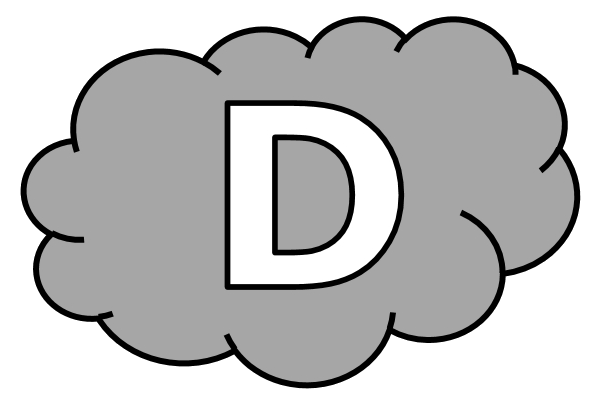 Complète les phrases suivantes en choisissant la bonneunité parmi les unités suivantes :milligramme / gramme / kilogramme / quintal / tonneUn chat pèse 4 .........................................Un ballon de foot pèse 450 .........................................Une moto pèse 2 .........................................Un grain de sable pèse 90 .........................................Un enfant de huit ans pèse 32 .........................................Un stylo pèse 6 .........................................Une poule pèse 2 300 .........................................Un ours blanc pèse 5 .........................................Mesure CM1 - Les masses 2Complète les phrases suivantes en choisissant la bonneunité parmi les unités suivantes :milligramme / gramme / kilogramme / quintal / tonneUn chat pèse 4 .........................................Un ballon de foot pèse 450 .........................................Une moto pèse 2 .........................................Un grain de sable pèse 90 .........................................Un enfant de huit ans pèse 32 .........................................Un stylo pèse 6 .........................................Une poule pèse 2 300 .........................................Un ours blanc pèse 5 ......................................... Mesure CM1 - Les masses 2 CorrigéSur ton cahier, recopie et complète les phrases suivantes en choisissant la bonne unité parmi les unités suivantes :milligramme / gramme / kilogramme / quintal / tonneUn chat pèse 4 kilogrammesUn ballon de foot pèse 450 grammesUne moto pèse 2 quintauxUn grain de sable pèse 90 milligrammesUn enfant de huit ans pèse 32 kilogrammesUn stylo pèse 6 grammesUne poule pèse 2 300 grammesUn ours blanc pèse 5 quintauxMesure CM1 - Les masses 3Sur ton cahier, recopie et effectue les conversions suivantes en te servant des rapports connus.Mesure CM1 - Les masses 3Sur ton cahier, recopie et effectue les conversions suivantes en te servant des rapports connus.Mesure CM1 - Les masses 3Sur ton cahier, recopie et effectue les conversions suivantes en te servant des rapports connus.Mesure CM1 - Les masses 3Sur ton cahier, recopie et effectue les conversions suivantes en te servant des rapports connus.Mesure CM1 - Les masses 3Sur ton cahier, recopie et effectue les conversions suivantes en te servant des rapports connus.Mesure CM1 - Les masses 3Effectue les conversions suivantes en te servant desrapports connus.Mesure CM1 - Les masses 3Effectue les conversions suivantes en te servant desrapports connus.Mesure CM1 - Les masses 3Effectue les conversions suivantes en te servant desrapports connus.Mesure CM1 - Les masses 3Sur ton cahier, recopie et effectue les conversions suivantes en te servant des rapports connus.Mesure CM1 - Les masses 4Sur ton cahier, recopie et effectue les conversions suivantes en te servant du tableau de conversion.Mesure CM1 - Les masses 4Sur ton cahier, recopie et effectue les conversions suivantes en te servant du tableau de conversion.Mesure CM1 - Les masses 4Sur ton cahier, recopie et effectue les conversions suivantes en te servant du tableau de conversion.Mesure CM1 - Les masses 4Sur ton cahier, recopie et effectue les conversions suivantes en te servant du tableau de conversion.Mesure CM1 - Les masses 4Sur ton cahier, recopie et effectue les conversions suivantes en te servant du tableau de conversion.Mesure CM1 - Les masses 4Effectue les conversions suivantes ente servant du tableau de conversion.Mesure CM1 - Les masses 4Effectue les conversions suivantes ente servant du tableau de conversion.Mesure CM1 - Les masses 4Effectue les conversions suivantes ente servant du tableau de conversion.Mesure CM1 - Les masses 4 CorrigéSur ton cahier, recopie et effectue les conversions suivantes en te servant du tableau de conversion.Mesure CM1 - Les masses 51 - Sur ton cahier, compare les masses suivantes (n’oublie pas de faire une conversion afin de pouvoir les comparer, comme dans l’exemple).Ex : 	46 g ... 458 dg	 460 dg > 458 dg72 hg ... 789 dag		318 g ... 39,7 dag1 500 kg ... 1,8 t		2 g ... 589 mg2 - Sur ton cahier, résous les problèmes suivants.a) Une papeterie déménage. Il faut transporter 15 000 kg de papier, 35 tonnes de carton et 5 tonnes de machines.Quelle masse totale faut-il transporter ?b) Karine a un paquet d’1 kg de farine chez elle. Elle veut utiliser 200 g de farine pour faire un gâteau.Quelle masse de farine lui restera-t-il après avoir fait son gâteau ?Mesure CM1 - Les masses 51 - Sur ton cahier, compare les masses suivantes (n’oublie pas de faire une conversion afin de pouvoir les comparer, comme dans l’exemple).Ex : 	46 g ... 458 dg	 460 dg > 458 dg72 hg ... 789 dag		318 g ... 39,7 dag1 500 kg ... 1,8 t		2 g ... 589 mg2 - Sur ton cahier, résous les problèmes suivants.a) Une papeterie déménage. Il faut transporter 15 000 kg de papier, 35 tonnes de carton et 5 tonnes de machines.Quelle masse totale faut-il transporter ?b) Karine a un paquet d’1 kg de farine chez elle. Elle veut utiliser 200 g de farine pour faire un gâteau.Quelle masse de farine lui restera-t-il après avoir fait son gâteau ?Mesure CM1 - Les masses 51 - Sur ton cahier, compare les masses suivantes (n’oublie pas de faire une conversion afin de pouvoir les comparer, comme dans l’exemple).Ex : 	46 g ... 458 dg	 460 dg > 458 dg72 hg ... 789 dag		318 g ... 39,7 dag1 500 kg ... 1,8 t		2 g ... 589 mg2 - Sur ton cahier, résous les problèmes suivants.a) Une papeterie déménage. Il faut transporter 15 000 kg de papier, 35 tonnes de carton et 5 tonnes de machines.Quelle masse totale faut-il transporter ?b) Karine a un paquet d’1 kg de farine chez elle. Elle veut utiliser 200 g de farine pour faire un gâteau.Quelle masse de farine lui restera-t-il après avoir fait son gâteau ?Mesure CM1 - Les masses 51 - Compare les masses suivantes (n’oublie pas de faireune conversion afin de pouvoir les comparer, comme dans l’exemple).Ex : 	46 g ... 458 dg	 460 dg > 458 dg72 hg ... 789 dag		 ............... dag 	.......	789 dag1 500 kg ... 1,8 t		 1 500 kg 		.......	............... kg318 g ... 39,7 dag		 318 g 			.......	............... g2 g ... 589 mg			 ............... mg 	.......	589 mg2 - Résous les problèmes suivants.a) Une papeterie déménage. Il faut transporter 15 000 kg de papier, 35 tonnes de carton et 5 tonnes de machines.Quelle masse totale faut-il transporter ?b) Karine a un paquet d’1 kg de farine chez elle. Elle veut utiliser 200 g de farine pour faire un gâteau.Quelle masse de farine lui restera-t-il après avoir fait son gâteau ?Mesure CM1 - Les masses 5 Corrigé1 - Sur ton cahier, compare les masses suivantes (n’oublie pas de faire une conversion afin de pouvoir les comparer, comme dans l’exemple).Ex : 	46 g ... 458 dg	 460 dg > 458 dg72 hg ... 789 dag		 720 dag < 789 dag1 500 kg ... 1,8 t		 1 500 kg < 1 800 kg318 g ... 39,7 dag		 318 g < 397 g2 g ... 589 mg		 2 000 mg > 589 mg2 - Sur ton cahier, résous les problèmes suivants.a) Une papeterie déménage. Il faut transporter 15 000 kg de papier, 35 tonnes de carton et 5 tonnes de machines.Quelle masse totale faut-il transporter ?15 000 kg + 35 t + 5 t = 15 t + 35 t + 5 t = 55 tIl faut transporter 55 t de matériel.b) Karine a un paquet d’1 kg de farine chez elle. Elle veut utiliser 200 g de farine pour faire un gâteau.Quelle masse de farine lui restera-t-il après avoir fait son gâteau ?1 kg - 200 g = 1 000 g - 200 g = 800 gIl restera 800 g de farine.Mesure CM1 - Les masses 61 - Sur ton cahier, recopie et effectue les conversions suivantes en te servant du tableau de conversion.2 - Sur ton cahier, compare les masses suivantes (n’oublie pas de faire une conversion afin de pouvoir les comparer, comme dans l’exemple).Ex : 	46 g ... 458 dg	 460 dg > 458 dg495 hg ... 50 kg		185 g ... 17,7 dag4 900 kg ... 25 000 hg	3,4 dag ... 0,68 hgMesure CM1 - Les masses 61 - Sur ton cahier, recopie et effectue les conversions suivantes en te servant du tableau de conversion.2 - Sur ton cahier, compare les masses suivantes (n’oublie pas de faire une conversion afin de pouvoir les comparer, comme dans l’exemple).Ex : 	46 g ... 458 dg	 460 dg > 458 dg495 hg ... 50 kg		185 g ... 17,7 dag4 900 kg ... 25 000 hg	3,4 dag ... 0,68 hgMesure CM1 - Les masses 61 - Sur ton cahier, recopie et effectue les conversions suivantes en te servant du tableau de conversion.2 - Sur ton cahier, compare les masses suivantes (n’oublie pas de faire une conversion afin de pouvoir les comparer, comme dans l’exemple).Ex : 	46 g ... 458 dg	 460 dg > 458 dg495 hg ... 50 kg		185 g ... 17,7 dag4 900 kg ... 25 000 hg	3,4 dag ... 0,68 hgMesure CM1 - Les masses 61 - Effectue les conversions suivantes en te servant du tableau de conversion.2 - Compare les masses suivantes (n’oublie pas de faire une conversion afin de pouvoir les comparer, comme dans l’exemple).Ex : 	46 g ... 458 dg	 460 dg > 458 dg495 hg ... 50 kg		 495 hg 		.......	............... hg185 g ... 17,7 dag		 185 g 			.......	............... g4 900 kg ... 25 000 hg	 ............... hg 	.......	25 000 hg3,4 dag ... 0,68 hg		 3,4 dag 		.......	............... dagMesure CM1 - Les masses 6 Corrigé1 - Sur ton cahier, recopie et effectue les conversions suivantes en te servant du tableau de conversion.2 - Sur ton cahier, compare les masses suivantes (n’oublie pas de faire une conversion afin de pouvoir les comparer, comme dans l’exemple).Ex : 	46 g ... 458 dg	 460 dg > 458 dg495 hg ... 50 kg		 495 hg < 500 hg185 g ... 17,7 dag		 185 g > 177 g4 900 kg ... 25 000 hg	 49 000 hg > 25 000 hg3,4 dag ... 0,68 hg		 3,4 dag < 6,8 dagEntourez le nom de l’objet qui vous parait le plus lourd.Entourez le nom de l’objet qui vous parait le plus lourd.Entourez le nom de l’objet qui vous parait le plus lourd.Entourez le nom de l’objet qui est le plus lourd (avec la balance).Entourez le nom de l’objet qui est le plus lourd (avec la balance).Entourez le nom de l’objet qui est le plus lourd (avec la balance).CiseauxRègleCiseauxRèglePaquet de caféMugPaquet de caféMugSurligneurRouleau de scotchSurligneurRouleau de scotchPlanchette de boisLivre de pochePlanchette de boisLivre de pocheCiseauxSurligneurCiseauxSurligneurRangez ces objets dans l’ordre croissant de leur masse, en les numérotant.Rangez ces objets dans l’ordre croissant de leur masse, en les numérotant.Rangez ces objets dans l’ordre croissant de leur masse, en les numérotant.Rangez ces objets dans l’ordre croissant de leur masse, en les numérotant.Rangez ces objets dans l’ordre croissant de leur masse, en les numérotant.Rangez ces objets dans l’ordre croissant de leur masse, en les numérotant.CiseauxRègleMugPaquet de caféLivre de pochePlanchette de boisÀ l’aide des masses marquées, indiquez la masse des objets suivants.À l’aide des masses marquées, indiquez la masse des objets suivants.Lunettes de soleilBouteille de laitBrancheVrilleCalculatricePilePetite cuillèrePierreIndiquez le nom d’autres objets de votre choix, et leur masse, à l’aide des masses marquées.Indiquez le nom d’autres objets de votre choix, et leur masse, à l’aide des masses marquées.Pour chaque objet, écrivez votre estimation, puis pesez-le grâce à la balance électronique.Choisissez ensuite des objets pour continuer ce travail.Pour chaque objet, écrivez votre estimation, puis pesez-le grâce à la balance électronique.Choisissez ensuite des objets pour continuer ce travail.Pour chaque objet, écrivez votre estimation, puis pesez-le grâce à la balance électronique.Choisissez ensuite des objets pour continuer ce travail.EstimationMasseDictionnaireCrayon grisManuelDVDSiffletGourdeMontrePinceauPavéCiseauxRèglePaquet de caféMugSurligneurRouleau de scotchPlanchette de boisLivre de pocheCiseauxSurligneurCiseauxRègleMugPaquet de caféLivre de pochePlanchette de bois216534Lunettes de soleil26 gBouteille de lait541 gBranche50 gVrille30 gCalculatrice126 gPile24 gPetite cuillère20 gPierre552 gDictionnaire2 550 gCrayon gris7 gManuel579 gDVD16 gSifflet26 gGourde69 gMontre57 gPinceau5 gPavé779 gAtelier 1Atelier 2Atelier 3Ciseaux  32 gRègle 20  18 gPlanchette bois  127 gLivre de poche  103 gRouleau scotch  23 gSurligneur  18 gPaquet café  265 gMug  313 gVrille  30 gPetite cuillère  20 gCalculatrice  126 gPile  24 gPierre  552 gBouteille de l’ait  541 gLunettes de soleil  26 gBranche  50 gDictionnaire  2 550 gCrayon gris  7 gManuel  579 gDVD  16 gSifflet  26 gGourde vide  69 gMontre  57 gPinceau  5 gPavé  779 g42 g = … mg891 kg = … g56 t = … kg4,8 t = … kg26,5 g = … mg7,3 kg = … g17 000 kg = … t208 000 mg = … g57 000 g = … kg1 200 kg = … t3 600 g = … kg1 100 mg = … g42 g = … mg891 kg = … g56 t = … kg4,8 t = … kg26,5 g = … mg7,3 kg = … g17 000 kg = … t208 000 mg = … g57 000 g = … kg1 200 kg = … t3 600 g = … kg1 100 mg = … g42 g = … mg891 kg = … g56 t = … kg4,8 t = … kg26,5 g = … mg7,3 kg = … g17 000 kg = … t208 000 mg = … g57 000 g = … kg1 200 kg = … t3 600 g = … kg1 100 mg = … g42 g = … mg891 kg = … g56 t = … kg4,8 t = … kg26,5 g = … mg7,3 kg = … g17 000 kg = … t208 000 mg = … g57 000 g = … kg1 200 kg = … t3 600 g = … kg1 100 mg = … g42 g = … mg891 kg = … g56 t = … kg4,8 t = … kg26,5 g = … mg7,3 kg = … g17 000 kg = … t208 000 mg = … g57 000 g = … kg1 200 kg = … t3 600 g = … kg1 100 mg = … g42 g = ……………………… mg891 kg = ……………………… g56 t = ……………………… kg4,8 t = ……………………… kg26,5 g = ……………………… mg7,3 kg = ……………………… g17 000 kg = ……………………… t208 000 mg = ……………………… g57 000 g = ……………………… kg1 200 kg = ……………………… t3 600 g = ……………………… kg1 100 mg = ……………………… g42 g = ……………………… mg891 kg = ……………………… g56 t = ……………………… kg4,8 t = ……………………… kg26,5 g = ……………………… mg7,3 kg = ……………………… g17 000 kg = ……………………… t208 000 mg = ……………………… g57 000 g = ……………………… kg1 200 kg = ……………………… t3 600 g = ……………………… kg1 100 mg = ……………………… g42 g = ……………………… mg891 kg = ……………………… g56 t = ……………………… kg4,8 t = ……………………… kg26,5 g = ……………………… mg7,3 kg = ……………………… g17 000 kg = ……………………… t208 000 mg = ……………………… g57 000 g = ……………………… kg1 200 kg = ……………………… t3 600 g = ……………………… kg1 100 mg = ……………………… g42 g = 42 000 mg891 kg = 891 000 g56 t = 56 000 kg4,8 t = 4 800 kg26,5 g = 26 500 mg7,3 kg = 7 300 g17 000 kg = 17 t208 000 mg = 208 g57 000 g = 57 kg1 200 kg = 1,2 t3 600 g = 3,6 kg1 100 mg = 1,1 g45 kg = … hg571 g = … cg3,2 hg = … dag1,5 t = … q36,8 kg = … dag21,5 g = … mg670 hg = … kg120 g = ... dag14 000 dg = ... dag789 kg = ... q5 dg = ... g235 mg = ... dg45 kg = … hg571 g = … cg3,2 hg = … dag1,5 t = … q36,8 kg = … dag21,5 g = … mg670 hg = … kg120 g = ... dag14 000 dg = ... dag789 kg = ... q5 dg = ... g235 mg = ... dg45 kg = … hg571 g = … cg3,2 hg = … dag1,5 t = … q36,8 kg = … dag21,5 g = … mg670 hg = … kg120 g = ... dag14 000 dg = ... dag789 kg = ... q5 dg = ... g235 mg = ... dg45 kg = … hg571 g = … cg3,2 hg = … dag1,5 t = … q36,8 kg = … dag21,5 g = … mg670 hg = … kg120 g = ... dag14 000 dg = ... dag789 kg = ... q5 dg = ... g235 mg = ... dg45 kg = … hg571 g = … cg3,2 hg = … dag1,5 t = … q36,8 kg = … dag21,5 g = … mg670 hg = … kg120 g = ... dag14 000 dg = ... dag789 kg = ... q5 dg = ... g235 mg = ... dg45 kg = ……………………… hg571 g = ……………………… cg3,2 hg = ……………………… dag1,5 t = ……………………… q36,8 kg = ……………………… dag21,5 g = ……………………… mg670 hg = ……………………… kg120 g = ……………………… dag14 000 dg = ……………………… dag789 kg = ……………………… q5 dg = ……………………… g235 mg = ……………………… dg45 kg = ……………………… hg571 g = ……………………… cg3,2 hg = ……………………… dag1,5 t = ……………………… q36,8 kg = ……………………… dag21,5 g = ……………………… mg670 hg = ……………………… kg120 g = ……………………… dag14 000 dg = ……………………… dag789 kg = ……………………… q5 dg = ……………………… g235 mg = ……………………… dg45 kg = ……………………… hg571 g = ……………………… cg3,2 hg = ……………………… dag1,5 t = ……………………… q36,8 kg = ……………………… dag21,5 g = ……………………… mg670 hg = ……………………… kg120 g = ……………………… dag14 000 dg = ……………………… dag789 kg = ……………………… q5 dg = ……………………… g235 mg = ……………………… dg45 kg = 450 hg571 g = 57 100 cg3,2 hg = 32 dag1,5 t = 15 q36,8 kg = 3 680 dag21,5 g = 21 500 mg670 hg = 67 kg120 g = 12 dag14 000 dg = 140 dag789 kg = 7,89 q5 dg = 0,5 g235 mg = 2,35 dgRechercheRéponseAu total, il faut transporter ......................................... t.RechercheRéponseAprès avoir fait le gâteau, il reste ......................................... g de farine.13 q = … kg25,2 hg = … g2,36 g = … dg280 hg = … kg96,1 cg = ... dg8 300 dg = ... kg13 q = … kg25,2 hg = … g2,36 g = … dg280 hg = … kg96,1 cg = ... dg8 300 dg = ... kg13 q = … kg25,2 hg = … g2,36 g = … dg280 hg = … kg96,1 cg = ... dg8 300 dg = ... kg13 q = ……………………… kg25,2 hg = ……………………… g2,36 g = ……………………… dg280 hg = ……………………… kg96,1 cg = ……………………… dg8 300 dg = ……………………… kg13 q = 1 300 kg25,2 hg = 2 520 g2,36 g = 23,6 dg280 hg = 28 kg96,1 cg = 9,61 dg8 300 dg = 0,8300 kg